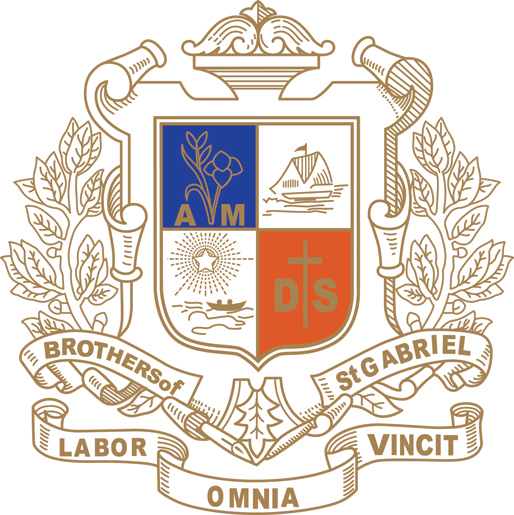 1. แบบรายงานตัวชี้วัดความสำเร็จแผนยุทธศาสตร์มูลนิธิคณะเซนต์คาเบรียลแห่งประเทศไทย พ.ศ.2559-2564ปีการศึกษา 2560        โรงเรียน........................................................1. แบบรายงานตัวชี้วัดความสำเร็จ แบบสรุปการรายงานตัวชี้วัดความสำเร็จแผนยุทธศาสตร์มูลนิธิคณะเซนต์คาเบรียลแห่งประเทศไทย พ.ศ.2559-2564ปีการศึกษา 2560แบบรายงานตัวชี้วัดความสำเร็จแผนยุทธศาสตร์มูลนิธิคณะเซนต์คาเบรียลแห่งประเทศไทย พ.ศ.2559-2564ปีการศึกษา 2560ผู้รับผิดชอบงานของมูลนิธิฯ งานเสริมสร้างความยุติธรรมและสันติ ฝ่ายยุติธรรมและสันติและบูรณภาพของสิ่งสร้างโรงเรียน................................................................หน่วยงานรับผิดชอบ.........................................................................ผู้จัดทำรายงาน........................................................ยุทธศาสตร์ที่ 1 ฟื้นฟูการจัดการศึกษาให้บรรลุตามทิศทางการจัดการศึกษาในแนวมงฟอร์ตตัวชี้วัดความสำเร็จ ลำดับที่ 1  ร้อยละของผู้เรียนมีประสบการณ์ในการแสวงหาความจริงและการช่วยเหลือสังคม            หมายเหตุ ข้อมูลตรงกับ กลยุทธ์ 1.1 กิจกรรมที่โรงเรียนจัดส่งเสริมแบบรายงานตัวชี้วัดความสำเร็จแผนยุทธศาสตร์มูลนิธิคณะเซนต์คาเบรียลแห่งประเทศไทย พ.ศ.2559-2564ปีการศึกษา 2560ผู้รับผิดชอบงานของมูลนิธิฯ งานเสริมสร้างความยุติธรรมและสันติ ฝ่ายยุติธรรมและสันติและบูรณภาพของสิ่งสร้างโรงเรียน................................................................หน่วยงานรับผิดชอบ.........................................................................ผู้จัดทำรายงาน........................................................ยุทธศาสตร์ที่ 1 ฟื้นฟูการจัดการศึกษาให้บรรลุตามทิศทางการจัดการศึกษาในแนวมงฟอร์ตตัวชี้วัดความสำเร็จ ลำดับที่ 2  ร้อยละของผู้ร่วมบริหาร ครู บุคลากรทางการศึกษา รู้ เข้าใจ และปฏิบัติตามค่านิยมในแนวมงฟอร์ต                   หมายเหตุ ข้อมูลตรงกับ กลยุทธ์ 1.2- กิจกรรมที่โรงเรียนจัดส่งเสริม- เครื่องมือประเมินแบบรายงานตัวชี้วัดความสำเร็จแผนยุทธศาสตร์มูลนิธิคณะเซนต์คาเบรียลแห่งประเทศไทย พ.ศ.2559-2564ปีการศึกษา 2560ผู้รับผิดชอบงานของมูลนิธิฯ   ฝ่ายยุติธรรมและสันติและบูรณภาพของสิ่งสร้างโรงเรียน................................................................หน่วยงานรับผิดชอบ.........................................................................ผู้จัดทำรายงาน........................................................ยุทธศาสตร์ที่ 1 ฟื้นฟูการจัดการศึกษาให้บรรลุตามทิศทางการจัดการศึกษาในแนวมงฟอร์ตตัวชี้วัดความสำเร็จ ลำดับที่ 3  โรงเรียนจัดการศึกษาตามทิศทางการจัดการศึกษาในแนวมงฟอร์ตหมายเหตุ:  ระดับคุณภาพ 5 = ดีเยี่ยม    ร้อยละ 90 – 100 4 = ดีมาก     ร้อยละ 75 – 89  3 = ดี          ร้อยละ 60 – 742 =  พอใช้    ร้อยละ 50 – 591 = ปรับปรุง  ร้อยละ ต่ำกว่าร้อยละ แบบรายงานตัวชี้วัดความสำเร็จแผนยุทธศาสตร์มูลนิธิคณะเซนต์คาเบรียลแห่งประเทศไทย พ.ศ.2559-2564ปีการศึกษา 2560ผู้รับผิดชอบงานของมูลนิธิฯ งานเสริมสร้างความยุติธรรมและสันติ ฝ่ายยุติธรรมและสันติและบูรณภาพของสิ่งสร้างโรงเรียน................................................................หน่วยงานรับผิดชอบ.........................................................................ผู้จัดทำรายงาน........................................................ยุทธศาสตร์ที่ 1 ฟื้นฟูการจัดการศึกษาให้บรรลุตามทิศทางการจัดการศึกษาในแนวมงฟอร์ตตัวชี้วัดความสำเร็จ ลำดับที่ 4  จำนวนเครือข่ายการพัฒนาการศึกษาในแนวมงฟอร์ต และบทบาทการมีส่วนร่วม                   หมายเหตุ ข้อมูลตรงกับ กลยุทธ์ 1.4- เครื่องมือประเมินแบบรายงานตัวชี้วัดความสำเร็จแผนยุทธศาสตร์มูลนิธิคณะเซนต์คาเบรียลแห่งประเทศไทย พ.ศ.2559-2564ปีการศึกษา 2560ผู้รับผิดชอบงานของมูลนิธิฯ งานเสริมสร้างความยุติธรรมและสันติ ฝ่ายยุติธรรมและสันติและบูรณภาพของสิ่งสร้างโรงเรียน................................................................หน่วยงานรับผิดชอบ.........................................................................ผู้จัดทำรายงาน........................................................ยุทธศาสตร์ที่ 1 ฟื้นฟูการจัดการศึกษาให้บรรลุตามทิศทางการจัดการศึกษาในแนวมงฟอร์ตตัวชี้วัดความสำเร็จ ลำดับที่ 5  โรงเรียนมีกระบวนการเคารพต่อชุมชนของชีวิตที่มีคุณภาพ                   หมายเหตุ ข้อมูลตรงกับ กลยุทธ์ 1.5        หมายเหตุ:  ระดับคุณภาพ 5 = ดีเยี่ยม    ร้อยละ 90 – 100 4 = ดีมาก     ร้อยละ 75 – 89  3 = ดี          ร้อยละ 60 – 742 =  พอใช้    ร้อยละ 50 – 59                   1 = ปรับปรุง  ร้อยละ ต่ำกว่าร้อยละ  50- เครื่องมือประเมินแบบสรุปการรายงานตัวชี้วัดความสำเร็จแผนยุทธศาสตร์มูลนิธิคณะเซนต์คาเบรียลแห่งประเทศไทย พ.ศ.2559-2564ปีการศึกษา 2560แบบรายงานตัวชี้วัดความสำเร็จแผนยุทธศาสตร์มูลนิธิคณะเซนต์คาเบรียลแห่งประเทศไทย พ.ศ.2559-2564ปีการศึกษา 2560ผู้รับผิดชอบงานของมูลนิธิฯ งานพัฒนาการศึกษา ฝ่ายการศึกษาโรงเรียน................................................................หน่วยงานรับผิดชอบ.........................................................................ผู้จัดทำรายงาน........................................................ยุทธศาสตร์ที่ 2 ยกระดับคุณภาพการศึกษาโรงเรียนในเครือมูลนิธิฯ ให้มีมาตรฐานสากลตัวชี้วัดความสำเร็จ ลำดับที่ 1  ร้อยละของผู้เรียนที่มีมาตรฐานสากล  (เป็นเลิศวิชาการ สื่อสารได้อย่างน้อย 2 ภาษา ล้ำหน้าทางความคิด ผลิตงานอย่างสร้างสรรค์)         หมายเหตุ ข้อมูลตรงกับ กลยุทธ์ 2.1แบบรายงานตัวชี้วัดความสำเร็จแผนยุทธศาสตร์มูลนิธิคณะเซนต์คาเบรียลแห่งประเทศไทย พ.ศ.2559-2564ปีการศึกษา 2560ผู้รับผิดชอบงานของมูลนิธิฯ งานพัฒนาการศึกษา ฝ่ายการศึกษาโรงเรียน................................................................หน่วยงานรับผิดชอบ.........................................................................ผู้จัดทำรายงาน........................................................ยุทธศาสตร์ที่ 2 ยกระดับคุณภาพการศึกษาโรงเรียนในเครือมูลนิธิฯ ให้มีมาตรฐานสากลตัวชี้วัดความสำเร็จ ลำดับที่ 2 ร้อยละของผู้เรียนระดับ ป.6  ม.3  และ ม.6  มีผลการสอบระดับชาติสูงกว่าค่า T–Score 40ผลการทดสอบระดับชาติ ปีการศึกษา 2559 ผลการทดสอบระดับชาติ ปีการศึกษา 2560แบบรายงานตัวชี้วัดความสำเร็จแผนยุทธศาสตร์มูลนิธิคณะเซนต์คาเบรียลแห่งประเทศไทย พ.ศ.2559-2564ปีการศึกษา 2560ผู้รับผิดชอบงานของมูลนิธิฯ งานพัฒนาการศึกษา ฝ่ายการศึกษาโรงเรียน................................................................หน่วยงานรับผิดชอบ.........................................................................ผู้จัดทำรายงาน........................................................ยุทธศาสตร์ที่ 2 ยกระดับคุณภาพการศึกษาโรงเรียนในเครือมูลนิธิฯ ให้มีมาตรฐานสากลตัวชี้วัดความสำเร็จ ลำดับที่ 3 ร้อยละของผู้เรียน ได้บำเพ็ญประโยชน์ตามความถนัดของตนเองเงื่อนไขการกรอกข้อมูล1. ด้านการบำเพ็ญประโยชน์มีดังนี้	(1) ด้านวิชาการ (2) ด้านช่วยเหลือสังคม (3) ด้านการป้องกันจากสิ่งเสพติด (4) ด้านอื่น ๆ2. รวมจำนวนเวลาในการบำเพ็ญประโยชน์ ไม่น้อยกว่า 20 ชั่วโมงต่อปีการศึกษา3. ลงจำนวนนักเรียนตามเงื่อนไข ข้อ 1. โดยยึดด้านที่นักเรียนบำเพ็ญประโยชน์มากสุดแบบรายงานตัวชี้วัดความสำเร็จแผนยุทธศาสตร์มูลนิธิคณะเซนต์คาเบรียลแห่งประเทศไทย พ.ศ.2559-2564ปีการศึกษา 2560ผู้รับผิดชอบงานของมูลนิธิฯ งานพัฒนาการศึกษา ฝ่ายการศึกษาโรงเรียน................................................................หน่วยงานรับผิดชอบ.........................................................................ผู้จัดทำรายงาน........................................................ยุทธศาสตร์ที่ 2 ยกระดับคุณภาพการศึกษาโรงเรียนในเครือมูลนิธิฯ ให้มีมาตรฐานสากลตัวชี้วัดความสำเร็จ ลำดับที่ 4 จำนวนโรงเรียนที่พัฒนาความโดดเด่นเฉพาะหมายเหตุ โดดเด่น คิดจากร้อยละ 60  แบบรายงานตัวชี้วัดความสำเร็จแผนยุทธศาสตร์มูลนิธิคณะเซนต์คาเบรียลแห่งประเทศไทย พ.ศ.2559-2564ปีการศึกษา 2560ผู้รับผิดชอบงานของมูลนิธิฯ งานพัฒนาการศึกษา ฝ่ายการศึกษาโรงเรียน................................................................หน่วยงานรับผิดชอบ.........................................................................ผู้จัดทำรายงาน........................................................ยุทธศาสตร์ที่ 2 ยกระดับคุณภาพการศึกษาโรงเรียนในเครือมูลนิธิฯ ให้มีมาตรฐานสากลตัวชี้วัดความสำเร็จ ลำดับที่ 5 จำนวนโรงเรียนที่มีการพัฒนาการเรียนรู้แบบ BBL หมายเหตุ 1. ระดับคุณภาพ 5 = ร้อยละ 90 ขึ้นไป/ 4 = ร้อยละ 75 - 89/ 3 = ร้อยละ60  - 74/ 2 = ร้อยละ 50 - 59/ 1 = ต่ำกว่าร้อยละ 502. ระดับคุณภาพ 5 = ดีเยี่ยม/ 4 = ดีมาก/ 3 = ดี/ 2 = พอใช้/ 1 = ปรับปรุง3. เกณฑ์ผ่านคือ ระดับ 3 ขึ้นไปแบบสรุปการรายงานตัวชี้วัดความสำเร็จแผนยุทธศาสตร์มูลนิธิคณะเซนต์คาเบรียลแห่งประเทศไทย พ.ศ.2559-2564ปีการศึกษา 2560แบบรายงานตัวชี้วัดความสำเร็จแผนยุทธศาสตร์มูลนิธิคณะเซนต์คาเบรียลแห่งประเทศไทย พ.ศ.2559-2564ปีการศึกษา 2560ผู้รับผิดชอบงานของมูลนิธิฯ งานพัฒนาการศึกษา ฝ่ายการศึกษาโรงเรียน................................................................หน่วยงานรับผิดชอบ.........................................................................ผู้จัดทำรายงาน........................................................ยุทธศาสตร์ที่ 3 เสริมสร้างระบบการบริหารจัดการโรงเรียนในเครือมูลนิธิฯ ตามหลักธรรมาภิบาลตัวชี้วัดความสำเร็จ ลำดับที่ 1 โรงเรียนในเครือมูลนิธิฯ บริหารจัดการด้วยหลักธรรมาภิบาล 10 ประการ                ให้ใช้เครื่องหมาย  หน้ารายการประเมินที่พิจารณาว่ามีการดำเนินการอย่างมีคุณภาพ ในช่องผลที่ได้ ที่มา : คู่มือการจัดระดับการกำกับดูแลองค์การภาครัฐตามหลักธรรมาภิบาลของการบริหารกิจการบ้านเมืองที่ดี(Good Governance Rating)หมายเหตุ:  ระดับคุณภาพ 5 = ดีเยี่ยม    ร้อยละ 90 – 100 4 = ดีมาก     ร้อยละ 75 – 89  3 = ดี          ร้อยละ 60 – 742 =  พอใช้    ร้อยละ 50 – 591 = ปรับปรุง  ร้อยละ ต่ำกว่าร้อยละ 50แบบรายงานตัวชี้วัดความสำเร็จแผนยุทธศาสตร์มูลนิธิคณะเซนต์คาเบรียลแห่งประเทศไทย พ.ศ.2559-2564ปีการศึกษา 2560ผู้รับผิดชอบงานของมูลนิธิฯ งานพัฒนาการศึกษา ฝ่ายการศึกษาโรงเรียน................................................................หน่วยงานรับผิดชอบ.........................................................................ผู้จัดทำรายงาน........................................................ยุทธศาสตร์ที่ 3 เสริมสร้างระบบการบริหารจัดการโรงเรียนในเครือมูลนิธิฯ ตามหลักธรรมาภิบาลตัวชี้วัดความสำเร็จ ลำดับที่ 2 โรงเรียนใช้ภาษาอังกฤษในการสื่อสาร(English Medium)    ให้ใช้เครื่องหมาย  หน้ารายการประเมินที่พิจารณาว่ามีการดำเนินการอย่างมีคุณภาพ ในช่องกิจกรรมการใช้ฯแบบรายงานตัวชี้วัดความสำเร็จแผนยุทธศาสตร์มูลนิธิคณะเซนต์คาเบรียลแห่งประเทศไทย พ.ศ.2559-2564ปีการศึกษา 2560ผู้รับผิดชอบงานของมูลนิธิฯ งานพัฒนาการศึกษา ฝ่ายการศึกษาโรงเรียน................................................................หน่วยงานรับผิดชอบ.........................................................................ผู้จัดทำรายงาน........................................................ยุทธศาสตร์ที่ 3 เสริมสร้างระบบการบริหารจัดการโรงเรียนในเครือมูลนิธิฯ ตามหลักธรรมาภิบาลตัวชี้วัดความสำเร็จ ลำดับที่ 3 โรงเรียนบริหารจัดการตามระบบ TQA   หมายเหตุ ข้อมูลตรงกับ กลยุทธ์ 3.2 มาตรการ 3.2.1       ระดับคุณภาพ 5 = ดีเยี่ยม    ร้อยละ 90 – 100 4 = ดีมาก     ร้อยละ 75 – 89  3 = ดี          ร้อยละ 60 – 742 =  พอใช้    ร้อยละ 50 – 591 = ปรับปรุง  ร้อยละ ต่ำกว่าร้อยละ 50 แบบรายงานตัวชี้วัดความสำเร็จแผนยุทธศาสตร์มูลนิธิคณะเซนต์คาเบรียลแห่งประเทศไทย พ.ศ.2559-2564ปีการศึกษา 2560ผู้รับผิดชอบงานของมูลนิธิฯ งานพัฒนาการศึกษา ฝ่ายการศึกษาโรงเรียน................................................................หน่วยงานรับผิดชอบ.........................................................................ผู้จัดทำรายงาน........................................................ยุทธศาสตร์ที่ 3 เสริมสร้างระบบการบริหารจัดการโรงเรียนในเครือมูลนิธิฯ ตามหลักธรรมาภิบาลตัวชี้วัดความสำเร็จ ลำดับที่ 4 โรงเรียนได้รับรางวัล TQC หรือ TQA                            โรงเรียนได้รับรางวัล .......................................... แบบรายงานตัวชี้วัดความสำเร็จแผนยุทธศาสตร์มูลนิธิคณะเซนต์คาเบรียลแห่งประเทศไทย พ.ศ.2559-2564ปีการศึกษา 2560ผู้รับผิดชอบงานของมูลนิธิฯ งานพัฒนาการศึกษา ฝ่ายการศึกษาโรงเรียน................................................................หน่วยงานรับผิดชอบ.........................................................................ผู้จัดทำรายงาน........................................................ยุทธศาสตร์ที่ 3 เสริมสร้างระบบการบริหารจัดการโรงเรียนในเครือมูลนิธิฯ ตามหลักธรรมาภิบาลตัวชี้วัดความสำเร็จ ลำดับที่ 5 โรงเรียนได้รับการกำกับติดตามจากฝ่ายต่างๆ ของมูลนิธิฯ ตามแผนงานของฝ่ายฯ       ให้ใช้เครื่องหมาย  หน้ารายการประเมินที่พิจารณาว่ามีการดำเนินการอย่างมีคุณภาพ ในช่องหัวข้อการติดตาม          หมายเหตุ : ระดับคุณภาพ 5 = ดีเยี่ยม    ร้อยละ 90 – 100 4 = ดีมาก     ร้อยละ 75 – 89  3 = ดี          ร้อยละ 60 – 742 =  พอใช้    ร้อยละ 50 – 591 = ปรับปรุง  ร้อยละ ต่ำกว่าร้อยละ 50แบบรายงานตัวชี้วัดความสำเร็จแผนยุทธศาสตร์มูลนิธิคณะเซนต์คาเบรียลแห่งประเทศไทย พ.ศ.2559-2564ปีการศึกษา 2560ผู้รับผิดชอบงานของมูลนิธิฯ งานพัฒนาการศึกษา ฝ่ายการศึกษาโรงเรียน................................................................หน่วยงานรับผิดชอบ.........................................................................ผู้จัดทำรายงาน........................................................ยุทธศาสตร์ที่ 3 เสริมสร้างระบบการบริหารจัดการโรงเรียนในเครือมูลนิธิฯ ตามหลักธรรมาภิบาลตัวชี้วัดความสำเร็จ ลำดับที่ 6 ร้อยละของบุคลากรของโรงเรียนที่ใช้ภาษาอังกฤษในการสื่อสาร (English Medium)แบบสรุปการรายงานตัวชี้วัดความสำเร็จแผนยุทธศาสตร์มูลนิธิคณะเซนต์คาเบรียลแห่งประเทศไทย พ.ศ.2559-2564ปีการศึกษา 2560แบบรายงานตัวชี้วัดความสำเร็จแผนยุทธศาสตร์มูลนิธิคณะเซนต์คาเบรียลแห่งประเทศไทย พ.ศ.2559-2564ปีการศึกษา 2560ผู้รับผิดชอบงานของมูลนิธิฯ งานพัฒนาการศึกษา ฝ่ายการศึกษาโรงเรียน................................................................หน่วยงานรับผิดชอบ.........................................................................ผู้จัดทำรายงาน........................................................ยุทธศาสตร์ที่ 4 เร่งรัดการบริหารทรัพยากรมนุษย์โรงเรียนในเครือมูลนิธิฯให้เป็นระบบและมีประสิทธิภาพตัวชี้วัดความสำเร็จ ลำดับที่ 1 ร้อยละของบุคลากรมีความผูกพันต่อองค์กรระดับดีขึ้นไปและสอดคล้องกับผลลัพธ์ขององค์กรองค์ประกอบของความผูกพันต่อองค์กรคือ1.2.3.4.5.6.แบบรายงานตัวชี้วัดความสำเร็จแผนยุทธศาสตร์มูลนิธิคณะเซนต์คาเบรียลแห่งประเทศไทย พ.ศ.2559-2564ปีการศึกษา 2560ผู้รับผิดชอบงานของมูลนิธิฯ งานพัฒนาการศึกษา ฝ่ายการศึกษาโรงเรียน................................................................หน่วยงานรับผิดชอบ.........................................................................ผู้จัดทำรายงาน........................................................ยุทธศาสตร์ที่ 4 เร่งรัดการบริหารทรัพยากรมนุษย์โรงเรียนในเครือมูลนิธิฯให้เป็นระบบและมีประสิทธิภาพตัวชี้วัดความสำเร็จ ลำดับที่ 2 ร้อยละบุคลากรมีคุณภาพและเป็นไปตามมาตรฐานวิชาชีพคุรุสภาระดับดีขึ้นไป	หมายเหตุ : เครื่องมือประเมิน		1. ครูนิเทศ ใช้เกณฑ์การประเมินคุณลักษณะตามหลักเกณฑ์เฉพาะ(มาตรฐานการปฏิบัติงาน) ของระเบียบการคัดเลือกผู้ร่วมบริหาร ครู ครูนิเทศ และบุคลากรทางการศึกษาดีเด่น (ฉบับปรับปรุง 2556) โดยมีคะแนนเต็ม 200 ให้นำคะแนนที่ได้ หารด้วย 2 และนำมาเทียบระดับคุณภาพ		2. ครู ใช้เกณฑ์การประเมินตามมาตรฐานการศึกษาที่ 7 โดยให้บุคลากรนิเทศเป็นผู้ประเมินและสรุปผลการประเมิน	3. หัวหน้าฝ่าย/กลุ่มสาระฯ/งาน ใช้เกณฑ์การประเมินคุณลักษณะตามหลักเกณฑ์เฉพาะ(มาตรฐานการปฏิบัติงาน) ของระเบียบการคัดเลือกผู้ร่วมบริหาร ครู ครูนิเทศ และบุคลากรทางการศึกษาดีเด่น (ฉบับปรับปรุง 2556) โดยมีคะแนนเต็ม 200 ให้นำคะแนนที่ได้ หารด้วย 2 และนำมาเทียบระดับคุณภาพ	4.ระดับคุณภาพ 5 = ดีเยี่ยม    ร้อยละ 90 – 100 4 = ดีมาก     ร้อยละ 75 – 89  3 = ดี          ร้อยละ 60 – 742 =  พอใช้    ร้อยละ 50 – 591 = ปรับปรุง  ร้อยละ ต่ำกว่าร้อยละ 50แบบรายงานตัวชี้วัดความสำเร็จแผนยุทธศาสตร์มูลนิธิคณะเซนต์คาเบรียลแห่งประเทศไทย พ.ศ.2559-2564ปีการศึกษา 2560ผู้รับผิดชอบงานของมูลนิธิฯ งานพัฒนาการศึกษา ฝ่ายการศึกษาโรงเรียน................................................................หน่วยงานรับผิดชอบ.........................................................................ผู้จัดทำรายงาน........................................................ยุทธศาสตร์ที่ 4 เร่งรัดการบริหารทรัพยากรมนุษย์โรงเรียนในเครือมูลนิธิฯให้เป็นระบบและมีประสิทธิภาพตัวชี้วัดความสำเร็จ ลำดับที่ 3 ร้อยละของครู บุคลากรฯ และเจ้าหน้าที่ ที่ลาออกลดลงแบบรายงานตัวชี้วัดความสำเร็จแผนยุทธศาสตร์มูลนิธิคณะเซนต์คาเบรียลแห่งประเทศไทย พ.ศ.2559-2564ปีการศึกษา 2560ผู้รับผิดชอบงานของมูลนิธิฯ งานพัฒนาการศึกษา ฝ่ายการศึกษาโรงเรียน................................................................หน่วยงานรับผิดชอบ.........................................................................ผู้จัดทำรายงาน........................................................ยุทธศาสตร์ที่ 4 เร่งรัดการบริหารทรัพยากรมนุษย์โรงเรียนในเครือมูลนิธิฯให้เป็นระบบและมีประสิทธิภาพตัวชี้วัดความสำเร็จ ลำดับที่ 4 โรงเรียนมีการบริหารทรัพยากรมนุษย์อย่างเป็นระบบและมีประสิทธิภาพตามคู่มือการบริหารงานโรงเรียนในเครือมูลนิธิฯหมายเหตุ : สำนักบริหารมูลนิธิฯ ยังไม่ได้จัดทำคู่มือการบริหารงานโรงเรียนในเครือมูลนิธิฯแบบสรุปการรายงานตัวชี้วัดความสำเร็จแผนยุทธศาสตร์มูลนิธิคณะเซนต์คาเบรียลแห่งประเทศไทย พ.ศ.2559-2564ปีการศึกษา 2560แบบรายงานตัวชี้วัดความสำเร็จแผนยุทธศาสตร์มูลนิธิคณะเซนต์คาเบรียลแห่งประเทศไทย พ.ศ.2559-2564ปีการศึกษา 2560ผู้รับผิดชอบงานของมูลนิธิฯ งานพัฒนาการศึกษา ฝ่ายการศึกษาโรงเรียน................................................................หน่วยงานรับผิดชอบ.........................................................................ผู้จัดทำรายงาน........................................................ยุทธศาสตร์ที่ 5 เสริมสร้างและขยายเครือข่ายความร่วมมือต่างๆ กับทุกภาคส่วนทั้งภายในและภายนอกประเทศ เพื่อยกระดับการพัฒนาคุณภาพการศึกษาตัวชี้วัดความสำเร็จ ลำดับที่ 1 จำนวนเครือข่าย ความสำเร็จที่เกิดจากความร่วมมือของเครือข่าย และลักษณะความร่วมมือด้านเทคโนโลยี นวัตกรรม องค์ความรู้และอื่นๆกับทุกภาคส่วนแบบรายงานตัวชี้วัดความสำเร็จแผนยุทธศาสตร์มูลนิธิคณะเซนต์คาเบรียลแห่งประเทศไทย พ.ศ.2559-2564ปีการศึกษา 2560ผู้รับผิดชอบงานของมูลนิธิฯ งานพัฒนาการศึกษา ฝ่ายการศึกษาโรงเรียน................................................................หน่วยงานรับผิดชอบ.........................................................................ผู้จัดทำรายงาน........................................................ยุทธศาสตร์ที่ 5 เสริมสร้างและขยายเครือข่ายความร่วมมือต่างๆ กับทุกภาคส่วนทั้งภายในและภายนอกประเทศ เพื่อยกระดับการพัฒนาคุณภาพการศึกษาตัวชี้วัดความสำเร็จ ลำดับที่ 2 จำนวนองค์ความรู้ นวัตกรรม เทคโนโลยีและอื่นๆ ของโรงเรียนที่มีความสำเร็จจากความร่วมมือของเครือข่ายแบบรายงานตัวชี้วัดความสำเร็จแผนยุทธศาสตร์มูลนิธิคณะเซนต์คาเบรียลแห่งประเทศไทย พ.ศ.2559-2564ปีการศึกษา 2560ผู้รับผิดชอบงานของมูลนิธิฯ งานพัฒนาการศึกษา ฝ่ายการศึกษาโรงเรียน................................................................หน่วยงานรับผิดชอบ.........................................................................ผู้จัดทำรายงาน........................................................ยุทธศาสตร์ที่ 5 เสริมสร้างและขยายเครือข่ายความร่วมมือต่างๆ กับทุกภาคส่วนทั้งภายในและภายนอกประเทศ เพื่อยกระดับการพัฒนาคุณภาพการศึกษาตัวชี้วัดความสำเร็จ ลำดับที่ 3 ร้อยละของบุคลากรที่มีการสร้างองค์ความรู้  ถ่ายทอด  แลกเปลี่ยนและเผยแพร่องค์ความรู้  นวัตกรรม  เทคโนโลยีและอื่นๆที่ได้รับการพัฒนาจำนวนบุคลากรทั้งหมด..................................คนจำนวนบุคลากรที่สร้างองค์ความรู้ถ่ายทอด  แลกเปลี่ยนและเผยแพร่ ..................คนคิดเป็นร้อยละ...............................ยุทธศาสตร์แบบรายงานตัวชี้วัดความสำเร็จแบบรายงานตัวชี้วัดความสำเร็จแบบรายงานตัวชี้วัดความสำเร็จยุทธศาสตร์ลำดับตัวชี้วัดความสำเร็จฝ่ายฯ ของมูลนิธิฯยุทธศาสตร์ที่ 1 ฟื้นฟูการจัดการศึกษาให้บรรลุตามทิศทางการจัดการศึกษาในแนวมงฟอร์ต1ร้อยละของผู้เรียนมีประสบการณ์ในการแสวงหาความจริงและการช่วยเหลือสังคมฝ่ายยุติธรรมและสันติและบูรณภาพของสิ่งสร้างยุทธศาสตร์ที่ 1 ฟื้นฟูการจัดการศึกษาให้บรรลุตามทิศทางการจัดการศึกษาในแนวมงฟอร์ต2ร้อยละของผู้ร่วมบริหาร ครู บุคลากรทางการศึกษา รู้ เข้าใจ และปฏิบัติตามค่านิยมในแนวมงฟอร์ตฝ่ายยุติธรรมและสันติและบูรณภาพของสิ่งสร้างยุทธศาสตร์ที่ 1 ฟื้นฟูการจัดการศึกษาให้บรรลุตามทิศทางการจัดการศึกษาในแนวมงฟอร์ต3จำนวนโรงเรียนในเครือมูลนิธิฯ จัดการศึกษาตามทิศทางการจัดการศึกษาในแนวมงฟอร์ตในระดับดีมากขึ้นไป- ฝ่ายยุติธรรมและสันติฯ- ฝ่ายการศึกษา4จำนวนเครือข่ายการพัฒนาการศึกษาในแนวมงฟอร์ต และบทบาทการมีส่วนร่วม- ฝ่ายยุติธรรมและสันติฯ - ฝ่ายการศึกษา5จำนวนโรงเรียนในเครือมูลนิธิฯ ที่มีกระบวนการเคารพต่อชุมชนของชีวิตที่มีคุณภาพฝ่ายการศึกษาด้านระดับชั้นจำนวนเต็มจำนวนที่มีประสบการณ์คิดเป็นร้อยละ1. ผู้เรียนมีประสบการณ์ในการแสวงหาความจริง(มาตรการ 1.1.1+1.1.2)อนุบาล1. ผู้เรียนมีประสบการณ์ในการแสวงหาความจริง(มาตรการ 1.1.1+1.1.2)ชั้น ป.1 – ป.31. ผู้เรียนมีประสบการณ์ในการแสวงหาความจริง(มาตรการ 1.1.1+1.1.2)ชั้น ป.4 – ป.61. ผู้เรียนมีประสบการณ์ในการแสวงหาความจริง(มาตรการ 1.1.1+1.1.2)ชั้น ม.1 – ม.31. ผู้เรียนมีประสบการณ์ในการแสวงหาความจริง(มาตรการ 1.1.1+1.1.2)ชั้น ม.4 – ม.62. ผู้เรียนได้ช่วยเหลือสังคม(มาตรการ 1.1.3)อนุบาล2. ผู้เรียนได้ช่วยเหลือสังคม(มาตรการ 1.1.3)ชั้น ป.1 – ป.32. ผู้เรียนได้ช่วยเหลือสังคม(มาตรการ 1.1.3)ชั้น ป.4 – ป.62. ผู้เรียนได้ช่วยเหลือสังคม(มาตรการ 1.1.3)ชั้น ม.1 – ม.32. ผู้เรียนได้ช่วยเหลือสังคม(มาตรการ 1.1.3)ชั้น ม.4 – ม.6รวม/เฉลี่ยคิดเป็นร้อยละรวม/เฉลี่ยคิดเป็นร้อยละประเภทบุคลากรจำนวนเต็มจำนวนรู้ เข้าใจปฏิบัติตามค่านิยมคิดเป็นร้อยละ1. ผู้ร่วมบริหาร2. ครู3. บุคลากรทางการศึกษารวม/เฉลี่ยคิดเป็นร้อยละรวม/เฉลี่ยคิดเป็นร้อยละมิติการจัดการศึกษาแนวมงฟอร์ตกลยุทธ์ที่เกี่ยวข้องผลการประเมิน(ร้อยละ)1. วิสัยทัศน์ฝ่ายจิต1.1 2. การจัดการศึกษาเชิงอ้าแขนรับ1.22. การจัดการศึกษาเชิงอ้าแขนรับ2.33. วิธีการของการรับสภาพเช่นเดียวกัน1.3 4. นวัตกรรมใหม่ๆ และความคิดริเริ่ม1.34. นวัตกรรมใหม่ๆ และความคิดริเริ่ม2.65. ผลประโยชน์สูงสุดต่อเด็ก2.15. ผลประโยชน์สูงสุดต่อเด็ก2.26. ผู้ร่วมงานและการมีเครือข่าย1.4 7. เคารพต่อชุมชนของชีวิต1.5 8. แสวงหาความเป็นเลิศ2.58. แสวงหาความเป็นเลิศ2.6เฉลี่ยร้อยละเฉลี่ยร้อยละระดับคุณภาพ ระดับคุณภาพ หน่วยงานภายนอกกิจกรรมการพัฒนาการศึกษาในแนวมงฟอร์ตระดับคุณภาพการดำเนินงาน1. 2.3. ระดับคุณภาพการดำเนินงาน(ภาพรวม)ระดับคุณภาพการดำเนินงาน(ภาพรวม)มาตรการผลการประเมินระดับคุณภาพ1.5.1 จัดกิจกรรมเสริมหลักสูตร1.5.2 พัฒนาวัฒนธรรมที่แสดงออกถึงการเคารพและใส่ใจต่อชุมชนของชีวิต1.5.3 ปลูกฝังการเรียนรู้เกี่ยวกับสิ่งแวดล้อมที่ยั่งยืนอย่างเป็นระบบ1.5.4 อนุรักษ์สิ่งแวดล้อม 1.5.5 พัฒนาคุณภาพสิ่งแวดล้อม1.5.6 ส่งเสริมการมีส่วนร่วมและสร้างเครือข่ายด้านสิ่งแวดล้อมเฉลี่ยระดับคุณภาพคิดเป็นร้อยละ ( * 20 )ผลการประเมิน ระดับคุณภาพยุทธศาสตร์แบบรายงานตัวชี้วัดความสำเร็จแบบรายงานตัวชี้วัดความสำเร็จแบบรายงานตัวชี้วัดความสำเร็จยุทธศาสตร์ลำดับตัวชี้วัดความสำเร็จฝ่ายฯ ของมูลนิธิฯยุทธศาสตร์ที่ 2 ยกระดับคุณภาพการศึกษาโรงเรียนในเครือมูลนิธิฯ ให้มีมาตรฐานสากล1ร้อยละของผู้เรียนที่มีมาตรฐานสากล  (เป็นเลิศวิชาการ สื่อสารได้อย่างน้อย 2 ภาษา ล้ำหน้าทางความคิด ผลิตงานอย่างสร้างสรรค์)ฝ่ายการศึกษายุทธศาสตร์ที่ 2 ยกระดับคุณภาพการศึกษาโรงเรียนในเครือมูลนิธิฯ ให้มีมาตรฐานสากล2ร้อยละของผู้เรียนระดับ ป.6  ม.3  และ ม.6  มีผลการสอบระดับชาติสูงกว่าค่า T–Score  40ฝ่ายการศึกษา3ร้อยละของผู้เรียน ได้บำเพ็ญประโยชน์ตามความถนัดของตนเองฝ่ายการศึกษา4จำนวนโรงเรียนที่พัฒนาความโดดเด่นเฉพาะฝ่ายการศึกษา5จำนวนโรงเรียนที่การพัฒนาการเรียนรู้แบบ BBLฝ่ายการศึกษามาตรการหัวข้อประเมินผลประเมินผลประเมินมาตรการหัวข้อประเมินร้อยละเฉลี่ยร้อยละ2.1.1 พัฒนาความเป็นเลิศทางวิชาการ1) ผู้เรียนมีผลสัมฤทธิ์ทางการเรียนผ่านการประเมินระดับชาติอยู่ในระดับดีเป็นที่ยอมรับจากสถาบันนานาชาติ2.1.1 พัฒนาความเป็นเลิศทางวิชาการ2) ผู้เรียนมีความสามารถ ความถนัดเฉพาะทางเป็นที่ประจักษ์ สามารถแข่งขันในระดับชาติและนานาชาติ3) ผู้เรียนสามารถเข้าศึกษาต่อในระดับที่สูงขึ้นจนถึงระดับอุดมศึกษาทั้งในประเทศและต่างประเทศในอัตราสูง4) ผู้เรียนมีผลการเรียนที่สามารถถ่ายโอนกับสถานศึกษาระดับต่างๆ ในนานาชาติได้2.1.2 พัฒนาทักษะการสื่อสาร1) ผู้เรียนให้มีทักษะการใช้ภาษาอังกฤษในการสื่อสารระดับดี 2.1.2 พัฒนาทักษะการสื่อสาร2) ผู้เรียนมีทักษะการใช้ภาษาไทยในการสื่อสารระดับดีตามมาตรฐานชาติ2.1.3 พัฒนาทักษะความคิด1) ผู้เรียนร่วมกิจกรรมแลกเปลี่ยนเรียนรู้และจัดทำโครงงานที่เสนอแนวคิดเพื่อสาธารณประโยชน์ร่วมกับผู้เรียนนานาชาติ2.1.3 พัฒนาทักษะความคิด2) ผู้เรียนสามารถเขียนเรียงความชั้นสูง2.1.4 พัฒนาทักษะการสร้างผลงาน1) ผู้เรียนเลือกเรียนและฝึกวิชาชีพตามความถนัดและความสนใจ2.1.4 พัฒนาทักษะการสร้างผลงาน2) ผู้เรียนมีผลงานการประดิษฐ์ สร้างสรรค์และออกแบบผลงานเข้าแข่งขันในเวทีระดับชาติ และนานาชาติ3) ผู้เรียนใช้เทคโนโลยีในการเรียนรู้ ออกแบบ สร้างสรรค์งาน สื่อสาร นำเสนอ เผยแพร่และแลกเปลี่ยนผลงานได้ในระดับนานาชาติเฉลี่ยร้อยละเฉลี่ยร้อยละระดับชั้นกลุ่มสาระการเรียนรู้จำนวนนักเรียนจำนวนนักเรียนที่สอบได้สูงกว่าค่าขีดจำกัดล่างจำนวนนักเรียนที่สอบได้สูงกว่าค่าขีดจำกัดล่างจำนวนนักเรียนที่สอบได้สูงกว่าค่าขีดจำกัดล่างจำนวนนักเรียนที่สอบได้สูงกว่าค่า T–Score  40จำนวนนักเรียนที่สอบได้สูงกว่าค่า T–Score  40จำนวนนักเรียนที่สอบได้สูงกว่าค่า T–Score  40ระดับชั้นกลุ่มสาระการเรียนรู้จำนวนนักเรียนค่าขีดจำกัดล่างจำนวนนักเรียนที่สอบได้สูงกว่าร้อยละค่าT–Score 40จำนวนนักเรียนที่สอบได้สูงกว่าร้อยละป.61. ภาษาไทยป.62. คณิตศาสตร์ป.63. วิทยาศาสตร์ป.64. ภาษาต่างประเทศป.65. สังคมศาสนาและวัฒนธรรมป.6เฉลี่ยม.31. ภาษาไทยม.32. คณิตศาสตร์ม.33. วิทยาศาสตร์ม.34. ภาษาต่างประเทศม.35. สังคมศาสนาและวัฒนธรรมม.3เฉลี่ยม.61. ภาษาไทยม.62. คณิตศาสตร์ม.63. วิทยาศาสตร์ม.64. ภาษาต่างประเทศม.65. สังคมศาสนาและวัฒนธรรมม.6เฉลี่ยเฉลี่ยรวมระดับชั้นกลุ่มสาระการเรียนรู้จำนวนนักเรียนจำนวนนักเรียนที่สอบได้สูงกว่าค่าขีดจำกัดล่างจำนวนนักเรียนที่สอบได้สูงกว่าค่าขีดจำกัดล่างจำนวนนักเรียนที่สอบได้สูงกว่าค่าขีดจำกัดล่างจำนวนนักเรียนที่สอบได้สูงกว่าค่า T–Score  40จำนวนนักเรียนที่สอบได้สูงกว่าค่า T–Score  40จำนวนนักเรียนที่สอบได้สูงกว่าค่า T–Score  40ระดับชั้นกลุ่มสาระการเรียนรู้จำนวนนักเรียนค่าขีดจำกัดล่างจำนวนนักเรียนที่สอบได้สูงกว่าร้อยละค่าT–Score 40จำนวนนักเรียนที่สอบได้สูงกว่าร้อยละป.61. ภาษาไทยป.62. คณิตศาสตร์ป.63. วิทยาศาสตร์ป.64. ภาษาต่างประเทศป.65. สังคมศาสนาและวัฒนธรรมป.6เฉลี่ยม.31. ภาษาไทยม.32. คณิตศาสตร์ม.33. วิทยาศาสตร์ม.34. ภาษาต่างประเทศม.35. สังคมศาสนาและวัฒนธรรมม.3เฉลี่ยม.61. ภาษาไทยม.62. คณิตศาสตร์ม.63. วิทยาศาสตร์ม.64. ภาษาต่างประเทศม.65. สังคมศาสนาและวัฒนธรรมม.6เฉลี่ยเฉลี่ยรวมช่วงชั้นที่ระดับชั้นจำนวนนักเรียนจำนวนนักเรียนที่บำเพ็ญประโยชน์ในแต่ละด้านจำนวนนักเรียนที่บำเพ็ญประโยชน์ในแต่ละด้านจำนวนนักเรียนที่บำเพ็ญประโยชน์ในแต่ละด้านจำนวนนักเรียนที่บำเพ็ญประโยชน์ในแต่ละด้านรวม 4 ด้านคิดเป็นร้อยละช่วงชั้นที่ระดับชั้นจำนวนนักเรียนวิชาการช่วยเหลือสังคมการป้องกันจากสิ่งเสพติดอื่น ๆรวม 4 ด้านคิดเป็นร้อยละ1ประถมศึกษาปี่ที่ 11ประถมศึกษาปี่ที่ 21ประถมศึกษาปี่ที่ 31รวม2ประถมศึกษาปี่ที่ 42ประถมศึกษาปี่ที่ 52ประถมศึกษาปี่ที่ 62รวม3มัธยมศึกษาปี่ที่ 13มัธยมศึกษาปี่ที่ 23มัธยมศึกษาปี่ที่ 33รวม4มัธยมศึกษาปี่ที่ 44มัธยมศึกษาปี่ที่ 54มัธยมศึกษาปี่ที่ 64รวมรวมทั้งหมดรายการประเมินประเภทความโดดเด่นและการเผยแพร่ผลงานและการเผยแพร่ผลการประเมิน1. พัฒนาโรงเรียนให้มีความโดดเด่นเฉพาะเป็นเอกลักษณ์ที่เป็นที่ยอมรับของสังคม เช่น โรงเรียนสุนทรียภาพ (ดนตรี กีฬา ศิลปะ) โรงเรียนวิทยาศาสตร์ โรงเรียนพัฒนาอัจฉริยภาพ โรงเรียนพัฒนาผู้นำฯลฯ........โรงเรียนสุนทรียภาพ (ดนตรี กีฬา ศิลปะ)........โรงเรียนวิทยาศาสตร์...........โรงเรียนพัฒนาอัจฉริยภาพ........โรงเรียนพัฒนาผู้นำ.......อื่นๆ โรงเรียน..................................      .......................................................( ใช้ เครื่องหมาย  หน้าประเภทความโดดเด่นที่โรงเรียนดำเนินการ)ผลงานจากความโดดเด่นเฉพาะ5 = ผลงานระดับนานาชาติ4 = ผลงานระดับชาติ3 = ผลงานระดับภาค2 = ผลงานระดับเขต จังหวัด 1 = ไม่มีผลงาน2. เผยแพร่ความโดดเด่นของโรงเรียนการเผยแพร่ หมายถึง หน่วยงาน หรือสถาบันอื่น ๆ ได้นำความโดดเด่นของโรงเรียนไปใช้ โดยความร่วมมือจากโรงเรียนการเผยแพร่ความโดดเด่น5 = เผยแพร่ระดับนานาชาติ4 = เผยแพร่ระดับชาติ3 = เผยแพร่ระดับภาค2 = เผยแพร่ระดับเขต จังหวัด 1 = ไม่มีการเผยแพร่ผลเฉลี่ยการประเมินผลเฉลี่ยการประเมินผลเฉลี่ยการประเมินคิดเป็นร้อยละ ( ผลเฉลี่ย * 20 )คิดเป็นร้อยละ ( ผลเฉลี่ย * 20 )คิดเป็นร้อยละ ( ผลเฉลี่ย * 20 )ด้านการประเมินรายการประเมินเกณฑ์การประเมินและผลการประเมิน1 จัดการเรียนการสอนให้ตอบสนองต่อความถนัดของผู้เรียน.......1.จัดอบรมพัฒนาครูและบุคลากรทางการศึกษาในเรื่องการพัฒนาการเรียนรู้แบบ BBL.......2. มีกระบวนการค้นหาความถนัดของผู้เรียน.......3. ใช้หลักการพัฒนาผู้เรียนตามความถนัดคือ Fund (ระดับประถม) Find(ระดับมัธยมต้น) และ Found (ระดับมัธยมปลาย) โดยการเปิดห้องเรียนแบบสหวิทยาการ(ม.ต้น เตรียมวิชาเอก ม.ปลายเรียนวิชาเอก/อาชีพ)........4. มีระบบเทคโนโลยีสารสนเทศจัดเก็บข้อมูลความถนัด/อัจฉริยภาพของผู้เรียน........5. จัดกระบวนการเรียนรู้ที่พัฒนาสมองโดยมีการ Brain Gym เพื่อกระตุ้นสมอง และจัดการเรียนการสอนแบบ 4MAT หรือใกล้เคียง.......6. มีหนังสือเรียน ใบงาน แบบ BBL.......7. มีสื่อ นวัตกรรมการเรียนรู้แบบ BBL เกณฑ์การประเมิน    ให้โรงเรียนใช้เครื่องหมาย  หน้ารายการประเมินที่พิจารณาว่ามีการดำเนินการและปฏิบัติได้ตามหลักการของการจัดการเรียนรู้ตามหลักการพัฒนาสมอง(BBL) ผลการประเมิน จำนวนข้อที่มีเครื่องหมาย  จำนวน.............ข้อ (จาก 13 ข้อ)คิดเป็นร้อยละ...........ระดับคุณภาพที่ได้.....................2 จัดสภาพแวดล้อมให้ผู้เรียนได้พัฒนาตามอัจฉริยภาพของตน........8. ปรับเปลี่ยนห้องเรียนให้เกิดการกระตุ้นการพัฒนาสมอง.......9. มีสนามเด็กเล่นที่มีการเคลื่อนไหวทุกส่วนของร่างกายเพื่อการพัฒนาสมอง.......10. มีสนามกีฬาไม่ต่ำกว่า 7 ประเภทกีฬาที่ให้ผู้เรียนได้เล่นตามความถนัดและสนใจ.......11. มีศูนย์พัฒนาทางอัจฉริยภาพทางวิชาการ สุนทรียภาพ และนันทนาการ เกณฑ์การประเมิน    ให้โรงเรียนใช้เครื่องหมาย  หน้ารายการประเมินที่พิจารณาว่ามีการดำเนินการและปฏิบัติได้ตามหลักการของการจัดการเรียนรู้ตามหลักการพัฒนาสมอง(BBL) ผลการประเมิน จำนวนข้อที่มีเครื่องหมาย  จำนวน.............ข้อ (จาก 13 ข้อ)คิดเป็นร้อยละ...........ระดับคุณภาพที่ได้.....................3 จัดกิจกรรมส่งเสริมให้ผู้เรียนได้พัฒนาตามถนัดหรือสนใจ.......12. มีกิจกรรมให้ผู้เรียนได้แสดงออกในความสามารถของผู้เรียน เช่น  Got Talent การแข่งขันความสามารถต่างๆ.......13. มีโครงการพัฒนาอัจฉริภาพต่างๆ เพื่อสู่ความเป็นเลิศของผู้เรียนและสถานศึกษา เกณฑ์การประเมิน    ให้โรงเรียนใช้เครื่องหมาย  หน้ารายการประเมินที่พิจารณาว่ามีการดำเนินการและปฏิบัติได้ตามหลักการของการจัดการเรียนรู้ตามหลักการพัฒนาสมอง(BBL) ผลการประเมิน จำนวนข้อที่มีเครื่องหมาย  จำนวน.............ข้อ (จาก 13 ข้อ)คิดเป็นร้อยละ...........ระดับคุณภาพที่ได้.....................ยุทธศาสตร์แบบรายงานตัวชี้วัดความสำเร็จแบบรายงานตัวชี้วัดความสำเร็จแบบรายงานตัวชี้วัดความสำเร็จยุทธศาสตร์ลำดับตัวชี้วัดความสำเร็จฝ่ายฯ ของมูลนิธิฯยุทธศาสตร์ที่ 3 เสริมสร้างระบบการบริหารจัดการโรงเรียนในเครือมูลนิธิฯ ตามหลักธรรมาภิบาล1จำนวนโรงเรียนในเครือมูลนิธิฯ บริหารจัดการด้วยหลักธรรมา ภิบาล 10 ประการสำนักบริหารมูลนิธิฯยุทธศาสตร์ที่ 3 เสริมสร้างระบบการบริหารจัดการโรงเรียนในเครือมูลนิธิฯ ตามหลักธรรมาภิบาล2จำนวนโรงเรียนฯ ที่ใช้ภาษาอังกฤษในการสื่อสาร(English Medium)ฝ่ายการศึกษายุทธศาสตร์ที่ 3 เสริมสร้างระบบการบริหารจัดการโรงเรียนในเครือมูลนิธิฯ ตามหลักธรรมาภิบาล3จำนวนโรงเรียนในเครือมูลนิธิฯบริหารจัดการตามระบบ TQAสำนักบริหารมูลนิธิฯ4จำนวนโรงเรียนฯ ที่ได้รับรางวัล TQC หรือ TQAสำนักบริหารมูลนิธิฯ5จำนวนโรงเรียนฯ ที่ได้รับการกำกับติดตามจากฝ่ายต่างๆ ของมูลนิธิฯ ตามแผนงานของฝ่ายฯสำนักบริหารมูลนิธิฯ6ร้อยละของบุคลากรของโรงเรียนในเครือมูลนิธิฯ ที่ใช้ภาษาอังกฤษในการสื่อสาร (English Medium)ฝ่ายการศึกษาหลักธรรมาภิบาลเกณฑ์การพิจารณาผลที่ได้ผลการประเมิน1. หลักประสิทธิผล (Effectiveness)1.1 การมีวิสัยทัศน์เชิงยุทธศาสตร์และการปฏิบัติงานอย่างมีประสิทธิผล….1. ทิศทาง ยุทธศาสตร์ และแผนทั้งในระยะสั้นและระยะยาวมีความชัดเจนสอดคล้องกับนโยบายของมูลนิธิคณะเซนต์คาเบรียล แผนยุทธศาสตร์ของมูลนิธิฯ มาตรฐานการศึกษาประกันคุณภาพภายในและภายนอก อัตลักษณ์การศึกษามูลนิธิฯ….2. มีผลการปฏิบัติงานเป็นไปตามแผนพัฒนาการศึกษาและแผนปฏิบัติงานประจำปีระดับคุณภาพที่ได้.......ผลการดำเนินงานอย่างมีคุณภาพดีเยี่ยม  5 = 6 ข้อดีมาก   4 = 5 ข้อดี        3 =  4 ข้อพอใช้    2 = 3 ข้อปรับปรุง1 = ต่ำกว่า 3 ข้อ1.2 การบริหารทรัพยากรบุคคล….3. มีทิศทางในการบริหารทรัพยากรบุคคลที่ชัดเจน….4. มีการบริหารทรัพยากรบุคคลที่เป็นไปตามแผนงานและอยู่ในระดับมาตรฐานที่ดีระดับคุณภาพที่ได้.......ผลการดำเนินงานอย่างมีคุณภาพดีเยี่ยม  5 = 6 ข้อดีมาก   4 = 5 ข้อดี        3 =  4 ข้อพอใช้    2 = 3 ข้อปรับปรุง1 = ต่ำกว่า 3 ข้อ1.3 การบริหารจัดการสารสนเทศ….5. มีทิศทางในการบริหารจัดการสารสนเทศที่ชัดเจน….6. มีการบริหารจัดการสารสนเทศที่เป็นไปตามแผนงานและอยู่ในระดับมาตรฐานที่ดี2. หลักประสิทธิภาพ (Efficiency)2.1 การบริหารจัดการองค์การอย่างมีประสิทธิภาพ….1. มาตรฐานและคู่มือการปฏิบัติงาน….2. ภารกิจหลักและงานหลักที่มีมาตรฐาน….3. ต้นทุนต่อหน่วยในการจัดการศึกษาที่เหมาะสม….4. ระดับวงเงินร่ายจ่ายงบประมาณที่เหมาะสม….5. การจัดสรรทรัพยากรอย่างมีคุณภาพและเกิดประโยชน์สูงสุด….6. ระดับที่เพิ่มขึ้นของขีดความสามารถในการจัดการศึกษา ระดับคุณภาพที่ได้.......ผลการดำเนินงานอย่างมีคุณภาพดีเยี่ยม  5 = 8 ข้อดีมาก   4 = 7 ข้อดี        3 =  5-6 ข้อพอใช้    2 = 4 ข้อปรับปรุง1 = ต่ำกว่า 4 ข้อ2.2 การดำเนินภารกิจด้วยความคุ้มค่า….7. การดำเนินการภารกิจมีความคุ้มค่าเมื่อพิจารณาทั้งประโยชน์และผลเสียทั้งที่เป็นตัวเงินและไม่สามารถคำนวณเป็นตัวเงินได้….8. ฐานข้อมูลและกลไกสนับสนุนการปฏิบัติงานเพื่อสร้างความคุ้มค่า3. หลักการตอบสนอง (Responsiveness)3.1 ความสำเร็จในการดำเนินงานตามแผนยุทธศาสตร์และแผนปฏิบัติงานประจำปีเกี่ยวกับการพัฒนาคุณภาพการให้บริการ….1. จัดทำแผนยุทธศาสตร์และแผนปฏิบัติงานประจำปี เกี่ยวกับการพัฒนาการให้บริการอย่างครบถ้วนและมีคุณภาพสมบูรณ์ รวมถึง มีการดำเนินงานตามแผนฯ และประสบผลสำเร็จได้ตามแผนฯ ที่กำหนดระดับคุณภาพที่ได้.......ผลการดำเนินงานอย่างมีคุณภาพดีเยี่ยม  5 = 6 ข้อดีมาก   4 = 5 ข้อดี        3 =  4 ข้อพอใช้    2 = 3 ข้อปรับปรุง1 = ต่ำกว่า 3 ข้อ3.2 การตอบสนองการให้บริการ และการแก้ไขปัญหาข้อร้องเรียน3.2.1ความสำเร็จในการปฏิบัติตามมาตรฐานระยะเวลาการให้บริการที่ครบถ้วนสมบูรณ์3.2.2 การจัดให้มีช่องทาง/เครือข่ายการให้บริการที่มีความครบถ้วนและมีประสิทธิผล3.2.3 การนำนวัตกรรมมาพัฒนามาตรฐานคุณภาพการให้บริการ3.2.4 ระบบการแก้ไขปัญหาข้อร้องเรียนที่มีประสิทธิผล….2. มีการจัดทำแผนผังขั้นตอนการให้บริการและมาตรฐานระยะเวลาการให้บริการที่มีความครบถ้วนสมบูรณ์….3. มีช่องทาง/เครือข่ายการให้บริการที่ครบถ้วนมีประสิทธิผล รวมถึง ความสะดวกเหมาะสมกับประชาชนผู้รับบริการโดยมีการจัดทำฐานข้อมูลและระบบสารสนเทศเพื่อการจัดการงานให้บริการที่สมบูรณ์ และมีการใช้ข้อมูลอย่างเหมาะสม รวมถึงการนำนวัตกรรมมาพัฒนาคุณภาพการให้บริการ….4. การแก้ไขปัญหาข้อร้องเรียนได้อย่างมีประสิทธิผล….5. ประชาชนผู้รับบริการและผู้มีส่วนได้ส่วนเสียได้ความพึงพอใจ/ความประทับใจจากงานบริการที่ได้รับระดับคุณภาพที่ได้.......ผลการดำเนินงานอย่างมีคุณภาพดีเยี่ยม  5 = 6 ข้อดีมาก   4 = 5 ข้อดี        3 =  4 ข้อพอใช้    2 = 3 ข้อปรับปรุง1 = ต่ำกว่า 3 ข้อ3.3 การพัฒนาผู้ทำหน้าที่รับผิดชอบในการให้บริการที่มีความรู้ ความสามารถ และมีใจให้บริการ(Service Mind)….6. บุคลากรผู้ให้บริการ มีความรู้ ความสามารถ ความชำนาญ และมีใจให้บริการ(Service Mind)4. หลักภาระรับผิดชอบ (Accountability)4.1 การกำหนดให้มีระบบประเมินและตัวชี้วัดที่ชัดเจน4.1.1 การจัดทำตำแหน่งงานและคำบรรยายลักษณะงานขององค์การได้ครบถ้วน4.1.2 การถ่ายทอดตัวชี้วัดและเป้าหมายขององค์การสู่ระดับบุคคล….1. มีการถ่ายทอดตัวชี้วัดและเป้าหมายขององค์การสู่ระดับบุคคลได้ครบถ้วน….2. องค์การบรรลุเป้าหมายได้ครบถ้วนตามภารกิจระดับคุณภาพที่ได้.......ผลการดำเนินงานอย่างมีคุณภาพดีเยี่ยม  5 = 8 ข้อดีมาก   4 = 7 ข้อดี        3 =  5-6 ข้อพอใช้    2 = 4 ข้อปรับปรุง1 = ต่ำกว่า 4 ข้อ4.2 การควบคุมภายในและการบริหารความเสี่ยง4.2.1 การจัดให้มีการบริหารจัดการด้านการควบคุมภายในที่ดี4.2.2 การจัดให้มีการ….3. การปฏิบัติงานได้ตามกฎ ระเบียบ ข้อบังคับ มีมาตรฐานและมีประสิทธิภาพ….4. ผลเสียหายอันเกิดจากข้อผิดพลาดในการปฏิบัติงานได้รับการบรรเทาหรือแก้ไขให้ดีขึ้น….5.ผลการบริหารความเสี่ยงที่เกิดขึ้นจริงเป็นไปตามแผนบริหารความเสี่ยงทุกปัจจัยเสี่ยงบริหารจัดการด้านการบริหารความเสี่ยงในองค์การ4.3 การจัดให้มีระบบการติดตามและประเมินผลการปฏิบัติงานโดยมีเชื่อมโยงกับระบบแรงจูใจและระบบการให้โทษอย่างเป็นรูปธรรม….6.บุคลากรทุกระดับได้การประเมินผลการปฏิบัติงานอย่างมีหลักเกณฑ์ที่ชัดเจน….7. สถานศึกษาสามารถจัดสรรรางวัลได้อย่างมีประสิทธิภาพและเหมาะสม4.4 การจัดให้มีกระบวนการสร้างความตระหนักในเรื่องความรับผิดชอบต่อสังคมและผู้มีส่วนได้ส่วนเสีย….8. บุคลากรมีความตระหนักในเรื่องภาวะรับผิดชอบทั้งต่อตัวเอง ต่อประชาชน และต่อสังคม5. หลักความโปร่งใส (Transparency)5.1 การเปิดเผยข้อมูลข่าวสารแก่บุคลากร ผู้ปกครอง ประชาชน และผู้มีส่วนได้ส่วนเสีย….1. บุคลากร ผู้ปกครองและผู้เกี่ยวข้อง ที่รับทราบข้อมูลข่าวสารของโรงเรียนที่ ครบถ้วน ถูกต้อง ทันสมัย….2. ช่องทางการเผยแพร่ข้อมูลข่าวสารที่ครบถ้วนระดับคุณภาพที่ได้.......ผลการดำเนินงานอย่างมีคุณภาพดีเยี่ยม  5 = 7 ข้อดีมาก   4 = 6 ข้อดี        3 =  4-5 ข้อพอใช้    2 = 3 ข้อปรับปรุง1 = ต่ำกว่า 3 ข้อ5.2 ระบบการตรวจสอบภายใน5.2.1 ระบบตรวจสอบภายในที่ครบถ้วน5.2.2 การร่วมตรวจสอบของสมาคมวิชาชีพ/สื่อมวลชน ในโครงการต่าง ๆ….3. สามารถปฏิบัติตามมาตรฐานการตรวจสอบภายในของหน่วยงานตรวจสอบบัญชี และมาตรฐานสากล….4. การปฏิบัติงานได้ตามกฎ ระเบียบ และข้อบังคับของโรงเรียน….5. ไม่มีเรื่องฟ้องร้องหรือร้องเรียนหน่วยงาน/โรงเรียนในเรื่องทุจริตระดับคุณภาพที่ได้.......ผลการดำเนินงานอย่างมีคุณภาพดีเยี่ยม  5 = 7 ข้อดีมาก   4 = 6 ข้อดี        3 =  4-5 ข้อพอใช้    2 = 3 ข้อปรับปรุง1 = ต่ำกว่า 3 ข้อ5.3 การดำเนินการด้านการป้องกันและปราบปรามการทุจริตที่ครบถ้วน….6. การปฏิบัติงานได้ตามกฎ ระเบียบ และข้อบังคับของโรงเรียน….7.ไม่มีเรื่องฟ้องร้องหรือร้องเรียนหน่วยงาน/โรงเรียนในเรื่องทุจริต 6. หลักการมีส่วนร่วม (Participation)6.1 การเปิดเผยและให้บริการข้อมูลข่าวสารแก่ผู้มีส่วนได้ส่วนเสียและทุกภาคส่วนที่เกี่ยวข้อง….1. ช่องทางเปิดเผยข้อมูลข่าวสารที่หลากหลาย เพียงพอ มีประสิทธิภาพ….2. ข้อมูลข่าวสารที่ครบถ้วนถูกต้อง เชื่อถือได้ และทันกาล….3. บุคลากร ผู้ปกครอง และประชาชนได้รับข้อมูลข่าวสารอย่างทั่วถึงระดับคุณภาพที่ได้.......ผลการดำเนินงานอย่างมีคุณภาพดีเยี่ยม  5 = 11-12 ข้อดีมาก   4 = 10 ข้อดี        3 =  8-9 ข้อพอใช้    2 = 6-7 ข้อปรับปรุง1 = ต่ำกว่า 6 ข้อ6.2 การรับฟังและบริหารจัดการข้อคิดเห็นของผู้มีส่วนได้ส่วนเสียและทุกภาคส่วนที่เกี่ยวข้องเพื่อการบริหารราชการแบบมีส่วนร่วม….4. ช่องทางรับฟังข้อคิดเห็นที่หลากหลายมีประสิทธิภาพ….5. ข้อคิดเห็นที่ได้รับนำไปใช้ประโยชน์และได้รับการตอบกลับ6.3 กลไกสนับสนุนและเสริมสร้างศักยภาพการมีส่วนร่วมของผู้มีส่วนได้ส่วนเสียและทุกภาค….6. คณะทำงานผู้ปกครอง ศิษย์เก่า และเครือข่ายฯ ที่เข้ามามีส่วนร่วมในการบริหาร….7. กลไกและกิจกรรมเสริมสร้างการมีส่วนร่วมในการบริหารของผู้ปกครอง ศิษย์เก่า และเครือข่ายฯ….8. บุคลากร ผู้ปกครอง ศิษย์เก่า และเครือข่ายฯ ที่ได้รับการพัฒนาเพื่อร่วมบริหาร….9. บุคลากร ผู้ปกครอง ศิษย์เก่า และเครือข่ายฯ ที่เข้าร่วมบริหารกิจกรรม/โครงการกับโรงเรียน6.4 การร่วมบริหารและติดตามตรวจสอบการปฏิบัติงานของโรงเรียนโดยผู้มีส่วนได้ส่วนเสียและทุกภาคส่วนที่เกี่ยวข้อง….10. ระบบติดตามและตรวจสอบการปฏิบัติงาน….11. ความครบถ้วนของการปฏิบัติได้ตามกฎ ระเบียบ และข้อบังคับของทางราชการ….12. การไม่เกิดความขัดแย้งทางผลประโยชน์7. หลักการกระจายอำนาจ (Decentralization)7.1 กลไกการกระจายอำนาจ7.1.1 การบริหารตามหลักการกระจายอำนาจที่มีคุณภาพและได้มาตรฐาน7.1.2 กลไกสนับสนุนการบริหารตามหลักการกระจายอำนาจ….1. ความสำเร็จการกระจายอำนาจ ภารกิจ สู่บุคลากร….2. จำนวนภารกิจไม่ต่ำกว่า 20 ภารกิจที่มีการกระจายอำนาจสู่บุคลากร….3. จำนวนภารกิจโดยส่วนใหญ่ผ่านเกณฑ์มาตรฐานการปฏิบัติงานตามที่มูลนิธิฯ กำหนด….4. การให้คำปรึกษาการปฏิบัติงานจากการกระจายอำนาจ….5. ความสำเร็จของกลไกในการสนับสนุนการปฏิบัติงานของผู้รับการกระจายอำนาจระดับคุณภาพที่ได้.......ผลการดำเนินงานอย่างมีคุณภาพดีเยี่ยม  5 = 9 ข้อดีมาก   4 = 8 ข้อดี        3 =  6-7 ข้อพอใช้    2 = 5 ข้อปรับปรุง1 = ต่ำกว่า 5 ข้อ7.2 กลไกการมอบอำนาจ7.2.1 การบริหารตามหลักการมอบอำนาจที่มีคุณภาพและได้มาตรฐาน7.2.2 กลไกสนับสนุนการบริหารตามหลักการมอบอำนาจ7.2.3 การติดตามและตรวจสอบการ….6. จำนวนภารกิจที่มีการมอบอำนาจผ่านเกณฑ์มาตรฐานการปฏิบัติงานที่มูลนิธิคณะเซนต์คาเบรียลฯ กำหนด….7. การให้คำปรึกษาการปฏิบัติงานแก่ผู้รับมอบอำนาจ….8. ความสำเร็จของกลไกในการสนับสนุนการปฏิบัติงานของผู้รับมอบโอน….9. ผู้รับมอบอำนาจสามารถปฏิบัติงานได้ตามกฎ ระเบียบ และข้อบังคับของมูลนิธิฯ โดยไม่เกิดการขัดแย้งทางผลประโยชน์ปฏิบัติงานจากการมอบอำนาจ8. หลักนิติธรรม (Rule of Law)8.1 สิทธิของผู้มีส่วนได้ส่วนเสีย1. การเผยแพร่ข้อมูลเกี่ยวกับสิทธิ และการใช้สิทธิ2. กิจกรรมการส่งเสริมพัฒนาความรู้ กฎหมาย กฎ ระเบียบ ข้อบังคับ….1. ผู้มีส่วนได้ส่วนเสียรับรู้ประโยชน์จากสิทธิ และส่วนโรงเรียนปราศจากการละเมิดสิทธิ….2. บุคลากรมีความรู้ขั้นพื้นฐานเกี่ยวกับกฎหมาย ระเบียบ ข้อบังคับต่าง ๆ ของโรงเรียนระดับคุณภาพที่ได้.......ผลการดำเนินงานอย่างมีคุณภาพดีเยี่ยม  5 = 7 ข้อดีมาก   4 = 6 ข้อดี        3 =  4-5 ข้อพอใช้    2 = 3 ข้อปรับปรุง1 = ต่ำกว่า 3 ข้อ8.2 การศึกษาทบทวน กฎ ระเบียบ ข้อบังคับ ในการปฏิบัติงาน….3. กฎ ระเบียบ ข้อบังคับ มีความถูกต้อง เป็นธรรม และสอดคล้องกับสภาวะการณ์ปัจจุบัน8.3 ผู้ใช้อำนาจ1. ความเท่าเทียมกันของการบังคับใช้ กฎ ระเบียบ ข้อบังคับ ดุลพินิจ ในการปฏิบัติงาน2. การพัฒนาคุณภาพบุคลากรในการใช้อำนาจกฎหมาย กฎ ระเบียบ ข้อบังคับ3. ความเป็นอิสระของผู้ทำหน้าที่วินิจฉัย4. กระบวนการพิจารณาความผิด และการกำหนดโทษ….4. ผู้มีอำนาจใช้ กฎ ระเบียบ ข้อบังคับ อย่างเท่าเทียมกันไม่มีการเลือกปฏิบัติ….5. ผู้มีอำนาจใช้อำนาจ และดุลยพินิจโดยชอบในการปฏิบัติหน้าที่….6. ผู้ทำหน้าที่วินิจฉัย หรือตัดสิน ได้ผ่านกระบวนการสรรหาที่โปร่งใส และมีอิสระในการทำหน้าที่วินิจฉัยอย่างเต็มที่….7. มีขั้นตอนกระบวนการพิจารณาความผิด และการกำหนดโทษ อย่างเป็นธรรม9. หลักความเสมอภาค (Equity)9.1 การสร้างกลไกด้านความเสมอภาค9.1.1 การสร้างกลไกด้านความเสมอภาคและจัดตั้งศูนย์ประสานงานด้านความเสมอภาค9.1.2 การพัฒนาศักยภาพของบุคลากรด้านความเสมอภาค9.1.3 การจัดทำฐานข้อมูลสารสนเทศเพื่อสนับสนุนด้านความเสมอภาค9.1.4 การจัดกิจกรรม….1. มีกลไกการทำงานด้วยความเสมอภาค….2. มีฐานข้อมูลสารสนเทศด้านความเสมอภาค….3. มีความรู้ความเข้าใจในบทบาทและความเสมอภาค….4. มีองค์ความรู้ด้านความเสมอภาค….5. มีศูนย์ประสานงานด้านความเสมอภาค….6. มีกิจกรรมของการส่งเสริมและแลกเปลี่ยนทั้งภายในและภายนอกระดับคุณภาพที่ได้.......ผลการดำเนินงานอย่างมีคุณภาพดีเยี่ยม  5 = 9-10 ข้อดีมาก   4 = 8 ข้อดี        3 =  6-7 ข้อพอใช้    2 = 5 ข้อปรับปรุง1 = ต่ำกว่า 5 ข้อส่งเสริมด้านความเสมอภาค9.2 การบูรณาการความเสมอภาคเข้ากับการกำหนดมาตรฐานของกระบวนการทำงานและการให้บริการ….7. มีกระบวนการการทำงานตามมาตรฐานองค์กรว่าด้วยเรื่องความเสมอภาค….8. มีการติดตามและรายงานผลการดำเนินงานอย่างสม่ำเสมอ….9. ผู้รับบริการ/ผู้มีส่วนได้ส่วนเสีย มีการรับรู้ถึงความเสมอภาค /มีความพึงพอใจ/มีทัศนคติที่ดี….10. ไม่มีข้อร้องเรียนจากปฏิบัติงาน/ การ10. หลักมุ่งเน้นฉันทามติ(Consensus Oriented)ข้อตกลงที่เกิดจากการใช้กระบวนการเพื่อหาข้อคิดเห็นจากกลุ่มบุคคลที่ได้รับประโยชน์และเสียประโยชน์ โดยเฉพาะกลุ่มที่ได้รับผลกระทบโดยตรง….1. โรงเรียนใช้กระบวนการฉันทามติเสมอเมื่อมีนโยบาย/กิจกรรมที่ให้ก่อให้เกิดกลุ่มบุคคลที่ได้รับประโยชน์และเสียประโยชน์….2. ผลของฉันทามติที่ออกมาทุกครั้งเป็นที่ยอมรับของกลุ่มบุคคลที่ได้รับประโยชน์และเสียประโยชน์โดยไม่เกิดข้อขัดแย้งใดๆ ตามมา….3. บุคลากรส่วนใหญ่มีทัศนคติที่ดีต่อการใช้กระบวนการฉันทามติ….4. ผลของฉันทามติทุกครั้งได้รับการประกาศให้ทราบอย่างโปร่งใส….5. เมื่อกระบวนการฉันทามติไม่สำเร็จ บุคลากรยินยอมให้ผู้บริหารระดับสูง/คณะกรรมการที่ปรึกษาผู้อำนวยการตัดสินใจอย่างเต็มใจระดับคุณภาพที่ได้.......ผลการดำเนินงานอย่างมีคุณภาพดีเยี่ยม  5 = 5 ข้อดีมาก   4 = 4 ข้อดี        3 =  3 ข้อพอใช้    2 = 2 ข้อปรับปรุง1 = ต่ำกว่า 2 ข้อผลเฉลี่ยการประเมินผลเฉลี่ยการประเมินผลเฉลี่ยการประเมินคิดเป็นร้อยละ ( ผลเฉลี่ย * 20 )คิดเป็นร้อยละ ( ผลเฉลี่ย * 20 )คิดเป็นร้อยละ ( ผลเฉลี่ย * 20 )ระดับคุณภาพระดับคุณภาพระดับคุณภาพหัวข้อกิจกรรมการใช้ภาษาอังกฤษในการสื่อสาร(English Medium)ผลการประเมินใช้ภาษาอังกฤษในการสื่อสาร(English Medium)….1. กิจกรรมประกาศช่วงเคารพธงชาติ….2. กิจกรรมวันภาษาอังกฤษ(ในแต่ละสัปดาห์)….3. กิจกรรมภาษาอังกฤษบนเวที เช่น ละคร โต้วาที….4. กิจกรรมข่าวภาษาอังกฤษตอนเช้า(เสียงตามสาย)….5. กิจกรรมทักทาย/การขออนุญาตในห้องเรียน….6. กิจกรรมแข่งขันการพูดภาษาอังกฤษ….7. กิจกรรมพูดภาษาอังกฤษกับครูต่างชาติ….8. วารสาร จุลสาร เป็นภาษาอังกฤษ….9. ป้ายประชาสัมพันธ์ เป็นภาษาอังกฤษ….10. การประชุมเป็นภาษาอังกฤษ เช่น ประชุมครูประจำเดือน ประชุมกลุ่มสาระฯ ภาษาต่างประเทศ….11. กิจกรรมรายงานหน้าชั้นเรียนเป็นภาษาอังกฤษ….12. กิจกรรมพูดหน้าเสาธงเป็นภาษาอังกฤษของนักเรียน….13. อื่นๆ............................................................การสื่อสารโดยใช้ภาษาอังกฤษห้องบริการต่างๆ….14. ห้องธุรการ….15. ห้องการเงิน….16. ห้องวิชาการ….17. ห้องสมุด….18. ห้องกิจกรรม….19. ห้องปกครอง….20. โรงอาหาร….21. ห้องพยาบาล….22. ห้องพักครูระดับคุณภาพที่ได้.......ผลการดำเนินงานอย่างมีคุณภาพดีเยี่ยม  5 = 18 ข้อขึ้นไป ดีมาก   4 = 14 - 17 ข้อดี        3 =  10 - 13 ข้อพอใช้    2 = 6 - 9 ข้อปรับปรุง 1 = ต่ำกว่า 6 ข้อหมวดการประเมินหัวข้อประเมินผลการประเมิน(ระดับคุณภาพ)1) การนำองค์กร1.1 การนำองค์กรโดยผู้นำระดับสูง1.2 การกำกับดูแลองค์กรและความรับผิดชอบต่อสังคมในวงกว้าง 2) การวางแผนกลยุทธ์2.1 การจัดทำกลยุทธ์ 2.2 การนำกลยุทธ์ไปปฏิบัติ3) การมุ่งเน้นผู้ปกครอง ศิษย์เก่า และผู้เรียน3.1 การแสดงความคิดเห็นของนักเรียนและผู้ปกครอง 3.2 ความผูกพันของนักเรียนและผู้ปกครอง4) การวัด วิเคราะห์ และจัดการความรู้4.1 การวัด การวิเคราะห์ และการปรับปรุงผลการดำเนินการขององค์กร4.2 การจัดการสารสนเทศ ความรู้ และเทคโนโลยีสารสนเทศ  5) การมุ่งเน้นบุคลากร5.1 สภาพแวดล้อมของบุคลากร 5.2 ความผูกพันของบุคลากร 6) การมุ่งเน้นกระบวนการ6.1 ระบบงาน 6.2 กระบวนการทำงาน7) ผลลัพธ์7.1 ผลลัพธ์ด้านหลักสูตรและกิจกรรม และกระบวนการ7.2 ผลลัพธ์ด้านการมุ่งเน้นนักเรียน ผู้ปกครอง ศิษย์เก่า(ลูกค้า)  7.3 ผลลัพธ์ด้านการมุ่งเน้นบุคลากร 7.4 ผลลัพธ์ด้านการนำองค์กรและการการกำกับดูแลองค์กร 7.5 ผลลัพธ์ด้านการเงินและตลาดผลเฉลี่ยการประเมินผลเฉลี่ยการประเมินคิดเป็นร้อยละ ( ผลเฉลี่ย * 20 )คิดเป็นร้อยละ ( ผลเฉลี่ย * 20 )ผลการประเมินผลการประเมินฝ่ายของมูลนิธิฯ/หัวข้อการติดตามโรงเรียนได้รับการติดตาม/ดำเนินการจากฝ่ายของมูลนิธิฯผลการประเมิน1. สำนักงานบริหารมูลนิธิฯ….1. พัฒนาสถานศึกษาสู่ความเป็นเลิศโดยใช้ระบบการบริหารจัดการตามเกณฑ์TQA….2. พัฒนาระบบการกำกับ ติดตาม การดำเนินงานตามโครงสร้างมูลนิธิฯ การจัดทำ แผนงาน โครงการ อย่างมีประสิทธิภาพ….3. จัดอบรม /เผยแพร่ /ประชาสัมพันธ์ เกี่ยวกับโครงสร้างการบริหารของมูลนิธิฯบทบาทหน้าที่ของแต่ละฝ่ายตามโครงสร้างการบริหารของมูลนิธิฯ แผนยุทธศาสตร์ ทิศทางการจัดการศึกษาในแนวมงฟอร์ต ผลงาน นวัตกรรม งานวิจัย องค์ความรู้ที่ดีเลิศ (Best Practice) ฯลฯ….4. พัฒนาระบบบริหารทรัพยากรมนุษย์ และวัฒนธรรมองค์กร….5. จัดหาแนวทางช่วยเหลือครู ผู้ปกครองที่ประสบปัญหาทางด้านเศรษฐกิจ….6. พัฒนาคุณภาพการใช้ชีวิตของครูให้เหมาะสมตามหลักปรัชญาเศรษฐกิจพอเพียง….7. นำผลสัมฤทธิ์ระดับมูลนิธิฯ และระดับชาติไปเป็นส่วนหนึ่งของการประเมินผลการปฏิบัติงานของครูผู้สอน….8. สร้างระบบรองรับอัตราการเข้าออกของบุคลากร….9. ส่งเสริมให้มีการแลกเปลี่ยนข้อมูลร่วมกันระหว่างโรงเรียนในเครือมูลนิธิฯ  กฎหมายที่เกี่ยวข้องกับการศึกษา  กฎหมายลิขสิทธิ์ กฎหมายแรงงาน กฎหมายสิทธิเด็ก กฎหมายเกี่ยวกับการเงินและทรัพย์สิน และอื่นๆ ที่เกี่ยวข้องสิ่งที่ได้รับการติดตาม/ดำเนินการระดับคุณภาพที่ได้.......การได้รับการติดตาม/ดำเนิน การจากฝ่ายของมูลนิธิฯอย่างมีคุณภาพดีเยี่ยม  5 = 8 - 9 ข้อดีมาก   4 = 7 ข้อดี        3 =  5 - 6 ข้อพอใช้    2 = 4 ข้อปรับปรุง 1 = ต่ำกว่า 4 ข้อ2. ฝ่ายการเงินและทรัพย์สิน….1. จัดให้มีการนิเทศ กำกับ ติดตาม และรายงานผลการใช้งบประมาณของโรงเรียนในเครือมูลนิธิฯ เน้นความคุ้มค่า ตรงตามประเภทงบประมาณและแผนปฏิบัติงานประจำปี….2. พัฒนาเครือข่ายความร่วมมือจากผู้ปกครอง สมาคมผู้ปกครอง สมาคมศิษย์เก่าในการระดมทุนเพื่อจัดกองทุนเพิ่มเติมในเงินเดือน / สวัสดิการแก่บุคลากร….3. ให้ความรู้การบริหารการเงิน และการออมแก่บุคลากร….4. ส่งเสริมให้มีการแลกเปลี่ยนข้อมูลร่วมกันระหว่างโรงเรียนในเครือมูลนิธิฯ  กฎหมายที่เกี่ยวข้องกับการศึกษา  กฎหมายลิขสิทธิ์ กฎหมายแรงงาน กฎหมายสิทธิเด็ก กฎหมายเกี่ยวกับการเงินและทรัพย์สิน และอื่นๆ ที่เกี่ยวข้องสิ่งที่ได้รับการติดตาม/ดำเนินการระดับคุณภาพที่ได้.......การได้รับการติดตาม/ดำเนิน การจากฝ่ายของมูลนิธิฯอย่างมีคุณภาพดีเยี่ยม  5 = 4 ข้อดีมาก   4 = 3 ข้อดี        3 =  2 ข้อพอใช้    2 = 1 ข้อปรับปรุง 1 = 0 ข้อ3. ฝ่ายการศึกษา….1. ปลูกฝังการเรียนรู้เกี่ยวกับสิ่งแวดล้อมที่ยั่งยืนอย่างเป็นระบบ อนุรักษ์สิ่งแวดล้อม พัฒนาคุณภาพสิ่งแวดล้อม ส่งเสริมการมีส่วนร่วมและสร้างเครือข่ายด้านสิ่งแวดล้อม….2. พัฒนาผู้เรียนให้มีมาตรฐานสากล….3. จัดการเรียนการสอนเทียบเคียงมาตรฐานสากล….4. ส่งเสริมผู้เรียนให้ไปบำเพ็ญประโยชน์ต่อสังคมในด้านวิชาการ ช่วยเหลือสังคม การป้องกันจากสิ่งเสพติด ฯลฯ….5. พัฒนาระบบการวัดประเมินผล และความโดดเด่นเฉพาะ ของสถานศึกษาเพื่อรองรับเข้าสู่ประชาคมอาเซียน….6. พัฒนาครูผู้สอนตำรากลางภาษาอังกฤษ….7. จัดการเรียนการสอนและพัฒนาผู้เรียนตามการเรียนรู้แบบ BBL (Brain-based Learning)….8. พัฒนาสถานศึกษาสู่ความเป็นเลิศโดยใช้ระบบการบริหารจัดการตามเกณฑ์TQA….9. พัฒนาโรงเรียนให้เป็นโรงเรียนที่ใช้ภาษาอังกฤษเป็นภาษาที่สอง….10. สร้างนวัตกรรม วิจัย และองค์ความรู้ในโรงเรียนและการแลกเปลี่ยนระหว่างโรงเรียนและ/หรือองค์กรเอกชนในมูลนิธิฯ ….11. พัฒนาระบบนิเทศ/บริหารจัดการเรียนการสอนของโรงเรียนในเครือมูลนิธิให้มีประสิทธิภาพและเป็นไปในทิศทางเดียวกันสิ่งที่ได้รับการติดตาม/ดำเนินการระดับคุณภาพที่ได้.......การได้รับการติดตาม/ดำเนิน การจากฝ่ายของมูลนิธิฯอย่างมีคุณภาพดีเยี่ยม  5 = 9 - 11 ข้อดีมาก   4 = 8 ข้อดี        3 =  6 - 7 ข้อพอใช้    2 = 5 ข้อปรับปรุง 1 = ต่ำกว่า 5 ข้อ4. ฝ่ายยุติธรรมและสันติและบูรณภาพของสิ่งสร้าง….1.พัฒนาผู้เรียนในการแสวงหาสัจธรรมของชีวิต(ตามคุณค่าพระวรสาร) มีวิริยะ อุตสาหะ รับผิดชอบต่อสังคม….2. พัฒนาผู้ร่วมบริหาร ครู บุคลากรทางการศึกษาให้มีความรู้เข้าใจ และปฏิบัติตามค่านิยม ในแนวมงฟอร์ต….3. จัดการศึกษา เพื่อส่งเสริมการเคารพศักดิ์ศรีของความเป็นมนุษย์สิทธิมนุษยชน สิทธิเด็กความยุติธรรม และสันติ….4. เสริมสร้างผู้ร่วมงานและเสริมพลังเครือข่ายเพื่อจัดการศึกษาในแนวมงฟอร์ต….5. เคารพต่อชุมชนของชีวิตสิ่งที่ได้รับการติดตาม/ดำเนินการระดับคุณภาพที่ได้.......การได้รับการติดตาม/ดำเนิน การจากฝ่ายของมูลนิธิฯอย่างมีคุณภาพดีเยี่ยม  5 = 5 ข้อดีมาก   4 = 4 ข้อดี        3 =  3 ข้อพอใช้    2 = 2 ข้อปรับปรุง 1 = 1 ข้อ5. ฝ่ายเทคโนโลยีสารสนเทศและการสื่อสาร….1. ปลูกฝังจิตสำนึกในการใช้สื่ออิเล็กทรอนิกส์ให้เกิดประโยชน์ต่อตนเองและผู้อื่น….2.จัดอบรม /เผยแพร่ /ประชาสัมพันธ์ เกี่ยวกับโครงสร้างการบริหารของมูลนิธิฯบทบาทหน้าที่ของแต่ละฝ่ายตามโครงสร้างการบริหารของมูลนิธิฯ แผนยุทธศาสตร์ ทิศทางการจัดการศึกษาในแนวมงฟอร์ต ผลงาน นวัตกรรม งานวิจัย องค์ความรู้ที่ดีเลิศ (Best Practice) ฯลฯ….3. พัฒนาเครือข่ายสารสนเทศของมูลนิธิฯ เชื่อมโยงกับระบบสารสนเทศของโรงเรียนในเครือมูลนิธิฯ….4. พัฒนาโรงเรียนในเครือฯให้เป็นองค์กรแห่งการเรียนรู้ที่ยั่งยืนสิ่งที่ได้รับการติดตาม/ดำเนินการระดับคุณภาพที่ได้.......การได้รับการติดตาม/ดำเนิน การจากฝ่ายของมูลนิธิฯอย่างมีคุณภาพดีเยี่ยม  5 = 4 ข้อดีมาก   4 = 3 ข้อดี        3 =  2 ข้อพอใช้    2 = 1 ข้อปรับปรุง 1 = 0 ข้อ6. ฝ่ายกิจกรรมและนันทนาการ….1. จัดการแข่งขันกีฬา ดนตรี วิชาการและนันทนาการระดับมูลนิธิฯ สำหรับผู้เรียน….2. ส่งเสริมการมีส่วนร่วมในการพัฒนาคุณภาพการศึกษาและการสร้างสังคมแห่งการเรียนรู้ของสถานศึกษาโดยเปิดโอกาสให้ผู้ปกครองและศิษย์เก่าที่มีความรู้ความสามารถเข้ามามีส่วนร่วมในการพัฒนาเครือข่ายเพื่อสร้างสังคมแห่งการเรียนรู้ และพัฒนาคุณภาพการศึกษาของผู้เรียน….3. พัฒนาโรงเรียนในเครือฯให้เป็นองค์กรแห่งการเรียนรู้ที่ยั่งยืนสิ่งที่ได้รับการติดตาม/ดำเนินการระดับคุณภาพที่ได้.......การได้รับการติดตาม/ดำเนิน การจากฝ่ายของมูลนิธิฯอย่างมีคุณภาพดีเยี่ยม  5 = 3 ข้อดีมาก   4 = 2 ข้อดี        3 =  1 ข้อพอใช้    2 = 0 ข้อปรับปรุง 1 = 0 ข้อผลเฉลี่ยการประเมินผลเฉลี่ยการประเมินคิดเป็นร้อยละ ( ผลเฉลี่ย * 20 )คิดเป็นร้อยละ ( ผลเฉลี่ย * 20 )ระดับคุณภาพระดับคุณภาพประเภทบุคลากรจำนวนบุคลากรที่ใช้ภาษาอังกฤษในการสื่อสาร (English Medium)คิดเป็นร้อยละ1. สายสนับสนุน2. สายวิชาการ3. หัวหน้าฝ่าย/กลุ่มสาระฯ/งานรวมยุทธศาสตร์แบบรายงานตัวชี้วัดความสำเร็จแบบรายงานตัวชี้วัดความสำเร็จแบบรายงานตัวชี้วัดความสำเร็จยุทธศาสตร์ลำดับตัวชี้วัดความสำเร็จฝ่ายฯ ของมูลนิธิฯยุทธศาสตร์ที่ 4 เร่งรัดการบริหารทรัพยากรมนุษย์โรงเรียนในเครือมูลนิธิฯให้เป็นระบบและมีประสิทธิภาพ1ร้อยละของบุคลากรมีความผูกพันต่อองค์กรระดับดีขึ้นไปและสอดคล้องกับผลลัพธ์ขององค์กรสำนักบริหารมูลนิธิฯยุทธศาสตร์ที่ 4 เร่งรัดการบริหารทรัพยากรมนุษย์โรงเรียนในเครือมูลนิธิฯให้เป็นระบบและมีประสิทธิภาพ2ร้อยละบุคลากรมีคุณภาพและเป็นไปตามมาตรฐานวิชาชีพคุรุสภาระดับดีขึ้นไปสำนักบริหารมูลนิธิฯยุทธศาสตร์ที่ 4 เร่งรัดการบริหารทรัพยากรมนุษย์โรงเรียนในเครือมูลนิธิฯให้เป็นระบบและมีประสิทธิภาพ3ร้อยละของครู บุคลากรฯ และเจ้าหน้าที่ ที่ลาออกลดลงสำนักบริหารมูลนิธิฯ4จำนวนโรงเรียนในเครือมูลนิธิฯ มีการบริหารทรัพยากรมนุษย์อย่างเป็นระบบและมีประสิทธิภาพตามคู่มือการบริหารงานโรงเรียนในเครือมูลนิธิฯสำนักบริหารมูลนิธิฯประเภทบุคลากรจำนวนความผูกพันต่อองค์กรระดับดีขึ้นไปคิดเป็นร้อยละ1. สายสนับสนุน2. สายวิชาการ3. หัวหน้าฝ่าย/กลุ่มสาระฯ/งานรวมประเภทบุคลากรจำนวนจำนวนที่มีคุณภาพเป็นไปตามมาตรฐานวิชาชีพคุรุสภาระดับดีขึ้นไปคิดเป็นร้อยละ1. ครูนิเทศ2. ครู3. หัวหน้าฝ่าย/กลุ่มสาระฯ/งานรวมประเภทบุคลากรจำนวนจำนวนที่ลาออกจำนวนที่ลาออกคิดเป็นร้อยละคิดเป็นร้อยละความต่าง(ร้อยละ)ประเภทบุคลากรจำนวน2559256025592560ความต่าง(ร้อยละ)1. สายสนับสนุน2. สายวิชาการ3. หัวหน้าฝ่าย/กลุ่มสาระฯ/งานรวมยุทธศาสตร์แบบรายงานตัวชี้วัดความสำเร็จแบบรายงานตัวชี้วัดความสำเร็จแบบรายงานตัวชี้วัดความสำเร็จยุทธศาสตร์ลำดับตัวชี้วัดความสำเร็จฝ่ายฯ ของมูลนิธิฯยุทธศาสตร์ที่ 5 เสริมสร้างและขยายเครือข่ายความร่วมมือต่างๆ กับทุกภาคส่วนทั้งภายในและภายนอกประเทศ เพื่อยกระดับการพัฒนาคุณภาพการศึกษา1จำนวนเครือข่าย ความสำเร็จที่เกิดจากความร่วมมือของเครือข่าย และลักษณะความร่วมมือด้านเทคโนโลยี นวัตกรรม องค์ความรู้และอื่นๆกับทุกภาคส่วนฝ่ายกิจกรรมและนันทนาการและฝ่ายเทคโนโลยีสารสนเทศยุทธศาสตร์ที่ 5 เสริมสร้างและขยายเครือข่ายความร่วมมือต่างๆ กับทุกภาคส่วนทั้งภายในและภายนอกประเทศ เพื่อยกระดับการพัฒนาคุณภาพการศึกษา2จำนวนองค์ความรู้  นวัตกรรม  เทคโนโลยีและอื่นๆ ของโรงเรียนในเครือมูลนิธิฯ ที่มีความสำเร็จจากความร่วมมือของเครือข่ายฝ่ายกิจกรรมและนันทนาการและฝ่ายเทคโนโลยีสารสนเทศยุทธศาสตร์ที่ 5 เสริมสร้างและขยายเครือข่ายความร่วมมือต่างๆ กับทุกภาคส่วนทั้งภายในและภายนอกประเทศ เพื่อยกระดับการพัฒนาคุณภาพการศึกษา3ร้อยละของบุคลากรที่มีการสร้างองค์ความรู้  ถ่ายทอด  แลกเปลี่ยนและเผยแพร่องค์ความรู้  นวัตกรรม  เทคโนโลยีและอื่นๆที่ได้รับการพัฒนาฝ่ายกิจกรรมและนันทนาการและฝ่ายเทคโนโลยีสารสนเทศชื่อเครือข่ายลักษณะความร่วมมือด้านเทคโนโลยี นวัตกรรม องค์ความรู้และอื่นๆความสำเร็จที่เกิดจากความร่วมมือของเครือข่าย1.2.3.ชื่อเครือข่ายองค์ความรู้ นวัตกรรม เทคโนโลยีและอื่นๆ ของโรงเรียนที่มีความสำเร็จจากความร่วมมือของเครือข่าย1.2.3.ลำดับชื่อ-นามสกุลองค์ความรู้ที่ได้พัฒนา  ถ่ายทอด  แลกเปลี่ยนและเผยแพร่12345678910111213141516171819202122232425262728293031323334353637383940